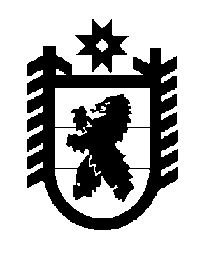 Российская Федерация Республика Карелия    ПРАВИТЕЛЬСТВО РЕСПУБЛИКИ КАРЕЛИЯПОСТАНОВЛЕНИЕот  2 июля 2019 года № 285-Пг. Петрозаводск О внесении изменений в постановление Правительства 
Республики Карелия от 22 февраля 2000 года № 44-П Правительство Республики Карелия п о с т а н о в л я е т:Внести в Положение о порядке передачи имущества, находящегося в государственной собственности Республики Карелия, в аренду и безвозмездное пользование, утвержденное  постановлением Правительства Республики Карелия от 22 февраля 2000 года № 44-П «Об утверждении Положения о порядке передачи имущества, находящегося в государственной собственности Республики Карелия, в аренду и безвозмездное пользование» (Собрание законодательства Республики Карелия, 2000, № 2, ст. 294; 2001,              № 5, ст. 656; № 8, ст. 1104; 2002, № 12, ст. 1594; 2003, № 3, ст. 274; 2004, № 4, ст. 425; 2005, № 2, ст. 116; 2006, № 7, ст. 872; 2007, № 3, ст. 348; № 9, ст. 1138; 2008, № 1, ст. 35; 2009, № 6, ст. 670; № 9, ст. 1020, 1023; № 12, ст. 1478, 1486; 2010, № 8, ст. 995; № 12, ст. 1708; 2011, № 7, ст. 1091; № 9, ст. 1433; № 12,              ст. 2071; 2012, № 4, ст. 677; № 8, ст. 1455; № 12, ст. 2233; 2013, № 5, ст. 811;        № 8, ст. 1466; 2014, № 5, ст. 806; № 7, ст. 1305; 2015, № 8, ст. 1538; 2017, № 6,                ст. 1099; № 11, ст. 2170; 2018, № 4, ст. 778; № 5, ст. 1011; Официальный интернет-портал правовой информации (www.pravo.gov.ru), 30 мая 2019 года,           № 1000201905300001), следующие изменения:1) в пункте 2.6.1 слова «охранного обязательства пользователя объектом культурного наследия» заменить словами «охранного обязательства собственника или иного законного владельца объекта культурного наследия, включенного в единый государственный реестр объектов культурного наследия (памятников истории и культуры) народов Российской Федерации (далее – охранное обязательство)»;2) в пункте 3.2:в абзаце восемнадцатом слова «пользователя объектом культурного наследия» исключить;дополнить абзацем следующего содержания:«- обязанность арендатора провести работы по сохранению объекта культурного наследия в соответствии с охранным обязательством в срок, не превышающий семи лет со дня передачи объекта культурного наследия в аренду, включая срок подготовки и согласования проектной документации по сохранению объекта культурного наследия, не превышающий двух лет со дня передачи его в аренду (при заключении договора аренды неиспользуемого объекта культурного наследия, включенного в единый государственный реестр объектов культурного наследия (памятников истории и культуры) народов Российской Федерации, находящегося в неудовлетворительном состоянии, относящегося к собственности Республики Карелия).»;  3) дополнить пунктом 4.10.2 следующего содержания:«4.10.2. Для неиспользуемых объектов культурного наследия, включенных в единый государственный реестр объектов культурного наследия (памятников истории и культуры) народов Российской Федерации, находящихся в неудовлетворительном состоянии, относящихся к собственности Республики Карелия, устанавливается льготная арендная плата в порядке, определяемом Правительством Республики Карелия.При проведении аукциона на право заключения договора аренды таких объектов начальное значение годовой арендной платы устанавливается в размере 1 рубля.».             Глава Республики Карелия 					                  А.О. Парфенчиков